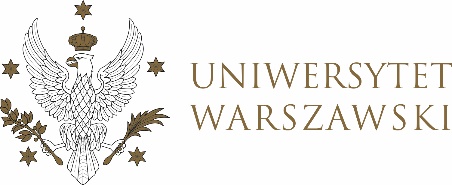 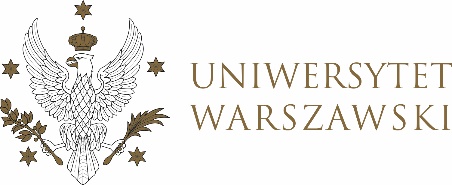 UCHWAŁA NR 83/2021RADY DYDAKTYCZNEJ DLA KIERUNKÓW STUDIÓW BEZPIECZEŃSTWO WEWNĘTRZNE, EUROPEISTYKA – INTEGRACJA EUROPEJSKA, ORGANIZOWANIE RYNKU PRACY, POLITOLOGIA, POLITYKA SPOŁECZNA, STOSUNKI MIĘDZYNARODOWE, STUDIA EUROAZJATYCKIEz dnia 9 grudnia 2021 r.w sprawie zatwierdzenia listy rekomendowanych zagadnień na egzamin dyplomowy na kierunku organizowanie rynku pracy (I stopień)
Na podstawie § 68 ust. 2 Statutu Uniwersytetu Warszawskiego 
(Monitor UW z 2019 r. poz. 190) Rada Dydaktyczna postanawia, co następuje:§ 1	Rada Dydaktyczna zatwierdza listę rekomendowanych zagadnień na egzamin dyplomowy organizowanie rynku pracy (I stopień) stanowiącą Załącznik nr 1 do uchwały. § 2Uchwała wchodzi w życie z dniem podjęcia.Przewodniczący Rady Dydaktycznej: M. Raś 